Приложение 54 четверть Урок Салаты. Подготовка овощейПерфоконвертТестУрок Инвентарь и посуда холодного цехаУрок Время варки овощей и продуктов для салатовТаблицаУрок Способы приготовления салатовСделай зарисовку правильного определения или запиши названия салатовРецепты приготовления салатовУрок Обработка столовой посудыПерфоконверт.Задание: записать в тетради порядок мытья посуды, проставить нумерациюПамяткаУрок Обработка стаканов и столовых приборовПерфоконвертРасставь стрелочки Урок Приготовление обеззараживающих растворовУрок Способы обеззараживания ПерфокартаУрок Лабораторная работа: Приготовление и работа растворами на основе хлорных таблетокАлгоритм действийИзучи таблицуопредели объект обработки (стены и пол, посуда)Надень рабочую одежду, перчатки, разовую повязку на рот. Береги глаза. Приготовь   половое ведро и непищевую кастрюлю,   литровый ковш,  2 хлорных таблетки5. Положи таблетку на дно и налей необходимое количество холодной воды6. Засеки время и через 5 минут приступай к обеззараживанию7. Засеки время после обработки объектов8. Промой объекты чистой водой9. Сними рабочую одежду, перчатки, повязки, тщательно вымой руки и лицо  Вопрос:Как называется блюдо из мелко нарезанных разнообразных продуктов (овощей, мяса, рыбы, яиц, грибов и фруктов)?Ответ:СалатОвощи следует очищать и нарезать- непосредственно перед приготовлением- заранее и хранить в холодильнике по отдельности- все приготовить, смешать, но не заправлятьПри варки моркови и свеклы- крышка должна быть открыта- крышка плотно прилегает к кастрюле Чтобы сохранить питательные вещества, овощи надо отваривать- в большом количестве воды- в малом количестве водыСвежий овощной отвар- надо вылить, он не содержит ничего полезного- можно использовать для приготовления супов и соусов, но только сразу после варки овощейОвощи отваривают - в простой воде- в подсоленной воде- в воде с добавлением соли и сахараЧем мельче нарезаны овощи и фрукты- тем лучше они усваиваются организмом- тем больше витаминов разрушается- тем интереснее выглядит салатОвощи, сваренные в кожице легче чистить- в горячем виде- когда остынут- можно оставить неочищеннымиЕсли отваренные овощи оставить в воде- они сохранят цвет и вкус- легко будут чиститься- потеряют питательную ценностьЧтобы овощи сварились одновременно, надо- их надо нарезать одинаковыми кусочками- подобрать их одинаковыми по форме- увеличить температуру горелкиПродукты, входящие в салат надо смешивать- в горячем виде- в холодном виде- как получается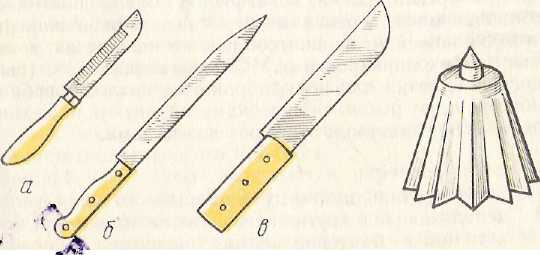 Нож карбовочныйНож гастрономическийНож сырный прямой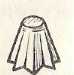 Формы для желеОвощиВремяСвежая капуста20-25 минутКвашеная капуста1 часМорковь15- 25 минутКартофель (клубень)25- 30 минутСвекла40-50 минутФасоль (зёрна)1 часЯйцо12 минутРис20- 25 минутГрибы (замороженные)40-50 минут                             Виды салатовСпособы приготовленияСлоеные салатыНеперемешанные салатыПеремешанные салатыВходящие в салат продукты смешиваются между собой и салатной заправкойИнгредиенты раскладываются отдельно на блюде, предлагается несколько видов соусовИзмельчённые продукты выкладываются слоями, пропитываются соусомСалат из квашеной капусты и мандаринСостав. Квашеная капуста – 200г, маринованные яблоки – , мандарины – 1 шт, масло растительное – 1 ст.л., сахар – 1 ст. л., перец гор. – 4 шт.Способ приготовления.Отжать рассол из капусты. Добавить в него сахар, перец, масло и довести до кипения. ОстудитьИз яблок убрать сердцевину, порезать долькамиМандарины очистить, убрать косточки, порезатьВсе ингредиенты смешать, выложить в салатник и полить соусомКартофель по – корейскиСостав. Картофель – 8 шт., растительное масло – 5 ст.л.,  перец, зелень, соль – по вкусуСпособ приготовления.Картофель очистить, промыть в холодной воде, нарезать в виде тонкой лапшиПоложить нарезанный картофель в кипящую воду, посолить и варить около 8 минутОткинуть картофель на дуршлаг и дать остытьПереложить в блюдо, заправить растительным маслом, добавить красный и черный перец, зеленьСалат – коктейль «Новинка»Состав.Рис (крупа) – ., солёный огурец – 1 шт., морковь – 1 шт., мясо (отварное) – ., майонез – 4 ст. л., зеленьСпособ приготовления.Рис промыть и отварить в подсоленной водеМорковь отварить, остудить, натереть на крупной теркеОгурец очистить, нарезать соломкойМясо разобрать на волокнаВ креманки порционно выложить слоями рис, огурец, мясо, морковь. Залить майонезом, украсить зеленью  Салат «Гранатовый браслет»Состав.Картофель (отварной) – 4 шт., морковь (отварная) – 4 шт., куриное мясо (отварное) – ., свекла (отварная) – 2 шт., средний гранат, грецкий орех – 3 шт., майонез – ., сахар, соль – по вкусуСпособ приготовления.Картофель, морковь, свеклу нарезать очень тонкой соломкой или потереть на терке для корейских салатовМясо разобрать на волокнаКаждый ингредиент соединить в отдельных мисках с майонезомПриготовить зерна граната, потолочь ядра грецких ореховСборка салата: на плоское блюдо в центр ставиться банка. Вокруг неё выкладываются все составляющие слоями в следующем порядке – картофель, морковь, мясо, свекла, грецкий орех, гранатовые зерна. При необходимости добавляется майонезПеред подачей на стол, банка из центра вынимается и блюдо получается в форме браслетаВопрос:Как называется процесс обеззараживания посуды?Ответ:Дезинфекция3Дезинфицировать во 2 ванне раствором хлорной извести 1Освободить тарелки от остатков пищи4Ополоснуть горячей проточной водой в 3 ванне2Обезжирить в 1 ванне раствором содыВопрос:Как называется дезинфекция посуды высокой температурой в жарочном шкафу?Ответ:Прокаливание1 ваннаПомещаем в жарочный шкаф2 ваннаОбезжиривание раствором содыПрокаливание (столовых приборов) Ополаскивание горячей водой           Способы                  обеззараживанияОбъекты                    Протирание или орошение Двукратное ПротираниеЗамачиваниеПогружениеПосудаВетошьСтены, полРаковины, унитазыОбъекты1 таблетка растворяется в Время обеззараживанияСтены, пол10 литрах воды1 часРаковины, унитазы2,5 литрах воды1 часТряпки, ветошь1,5 литрах воды2 часаПосуда10 литрах воды15 минут